～ぱあとなあの実践を通して、倫理、価値、自己決定と本人の意思決定について考える～拝啓、時下ますますご清祥のこととお喜び申し上げます。今回、ぱあとなあながの上小・佐久ブロックと合同で学習会を開催致します。ご多忙中の事と存じますが、多くの会員の皆様のご参加をお願い申し上げます。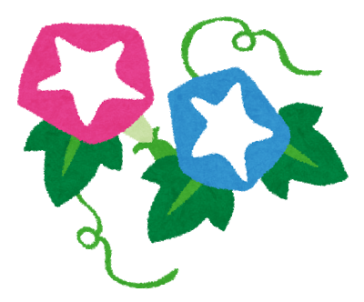 ◇お申込み：８月20日（月）までに下記ＦＡＸ（026-266-0339）にてお申込み　　　　　　下さい。◇お問合せ：・長野県社会福祉士会　東信ブロック副支部長　佐々木公子　　　　　　　勤務先：0267-64-1751（中込・野沢地域包括支援センター）　　　　　　・ぱあとなあながの上小・佐久ブロック委員 　　　　　　　上野・平塚（上小）  山崎・宮木（佐久）ＦＡＸ送信先：０２６－２６６－０３３９　公益社団法人　長野県社会福祉士会宛【東信地区　社会福祉士会学習会　申込書】参加者氏名連 絡 先ＴＥＬ　　　　　　　　　　ＦＡＸ